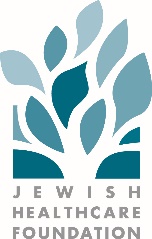 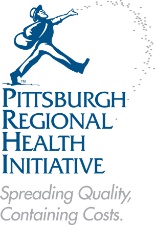 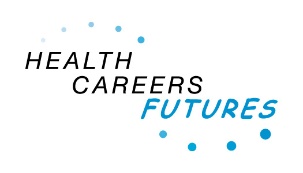 APPEARANCE CONSENT AND RELEASE
I, the undersigned, in exchange for good and valuable consideration, and without further consideration, do hereby irrevocably grant the JEWISH HEALTHCARE FOUNDATION (JHF), its parent, affiliates, subsidiaries, licensees, successors, nominees, agents, assigns, and those for whom it is acting, my consent and the unrestricted right and permission to copy, publish, republish, edit, record, reproduce, broadcast, rebroadcast, distribute, transmit, exhibit, copyright, sell, merchandise, disseminate, use or otherwise exploit, either in whole or in part, in any way throughout the universe and in perpetuity the audio and/or visual portions of any videotape, film, pictures, prints, stills, promotional materials or other recordings of me made in connection with  JHF and Tomorrow’s HealthCare (THC) and any reproduction thereof, for use through any medium or media now known or hereafter devised including, but not limited to, newspaper, home video release (whether by cassette, laser disc or other means), television (whether by free, pay, pay-per-view, cable, broadcast, video on demand, near video on demand, interactive, satellite or community), the internet, webcast, CD-ROM and other interactive means.I understand and agree that the photographs, films, videotapes, pictures, prints, stills, promotional materials or other recordings of me may be used with or without identifying me as their subject. Such right and permission shall be exercisable, in whole or in part, at the sole discretion of JHF, its parent, affiliates, subsidiaries, licensees, successors, nominees, assigns, or agents. I understand that any statements and any reference to me in the photographs, films, videotapes, pictures, prints, stills, promotional materials or other recordings of me may be used in connection with the promotion of JHF and THC, in any of its fund-raising campaigns or by any of its clients. I hereby waive any right that I may have to inspect or approve any finished product, derivative thereof, or the use to which such finished product may be applied. I hereby release, discharge and agree to hold harmless JHF, its parent, affiliates, subsidiaries, licensees, successors, assigns and agents and those from whom it is acting, from any liability, claim, or cause of action, now known or later discovered, including without limitation, liability for libel, invasion of any right of privacy or publicity, and defamation arising out of the use of any photographs, films, videotapes, negatives, prints, stills or other recording of me, or reference to me, or of any scene or sequence in which my likeness or such reference appears. I hereby warrant that I am age 18 or older. I acknowledge that I have read and understand this Consent and Release prior to agreeing to the terms herein.  Print Name:      					 Signature:       								Date:      	           (Electronic signature will suffice)						(5/2016)HIPPA COMPLIANCEAs a participant in a Jewish Healthcare Foundation Feinstein Fellowship, you may see and/or hear confidential patient health information. The Jewish Healthcare Foundation (JHF), Pittsburgh Regional Health Initiative (PRHI), and Health Careers Futures (HCF) are committed to protecting the privacy of patients and the security of the health information. Under both state and federal law patients have a right to the privacy and security of their health information. It is the responsibility of each fellow and team to gain an understanding of the relevant privacy issues (if any) associated with their particular project.  If a fellow or team has specific questions, they are welcome to schedule time with JHF staff who will answer questions and/or refer them to other resources. It is the responsibility of all mentors, speakers and judges to respect the privacy of patients and the security of health information (if any) associated with project discussions, pitches, and lectures. A Federal law, the Health Insurance Portability and Accountability Act Privacy Rule (HIPAA) became effective April 14th, 2003, and establishes the requirements for use and disclosure of patient information. The HIPAA Security rule became effective on April 21, 2005, and defines the information security requirements for access to patient information. For more information on the Health Insurance Portability and Accountability Act Privacy Rule and the HIPAA Security Rule, please see:http://www.hhs.gov/ocr/privacy/hipaa/understanding/index.html Print Name:      					 Signature:       								Date:      	           (Electronic signature will suffice)